Grupo de Apoyo Familias Hispanas De “The Arc” Ago-dec.2019New Address: 9401 Southwest Freeway 12th Fl, Houston, TX 77074   (at The Harris Center for Mental Health & IDD building) THIS GROUP IS DESIGNED FOR FAMILIES OF CHILDREN AND ADULTS WITH DISABILITIESReuniones Cada 2do Sábado del mes de 10 -12PMLugar: BakerRipley, Formerly Neighborhood Center4410 Navigation Blvd. Houston, Texas 77011Personas Contactos; 713-957-1600 Myrta I. Torres Ext. 117 myrta@aogh.orgIrene A. Gonzáles Ext. 118 irene@aogh.org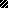 